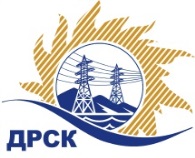 Акционерное Общество«Дальневосточная распределительная сетевая  компания»ПРОТОКОЛ № 39/ПрУ-Рзаседания Закупочной комиссии по рассмотрению заявок по открытому запросу предложений на право заключения договора на выполнение работ  «Межевание земельных участков и установление охранных зон ВЛ, КЛ и трансформаторных подстанций для нужд филиала АО "ДРСК" - "ЭС ЕАО"»Способ и предмет закупки: открытый запрос предложений  на право заключения Договора на выполнение работ «Межевание земельных участков и установление охранных зон ВЛ, КЛ и трансформаторных подстанций для нужд филиала АО "ДРСК" - "ЭС ЕАО"», закупка 401 р. 9 ГКПЗ 2017.ПРИСУТСТВОВАЛИ:  члены постоянно действующей Закупочной комиссии 2-го уровня АО «ДРСК» .ВОПРОСЫ, ВЫНОСИМЫЕ НА РАССМОТРЕНИЕ ЗАКУПОЧНОЙ КОМИССИИ: О  рассмотрении результатов оценки заявок УчастниковО признании заявок соответствующими условиям Документации о закупкеО предварительной ранжировке заявок.О проведении переторжкиРЕШИЛИ:По вопросу № 1Признать объем полученной информации достаточным для принятия решения.Утвердить цены, полученные на процедуре вскрытия конвертов с заявками участников открытого запроса предложений.По вопросу № 2Признать заявки ООО "ГЕЛИОС" (679000, Россия, Еврейская автономная обл., г. Биробиджан, пр-кт 60-летия СССР, д. 26, оф. 1), ОАО "Бирземпроект" (679016, г. Биробиджан, ул. Шолом-Алейхема, д. 27-А) соответствующими условиям Документации о закупке и принять их к дальнейшему рассмотрению.По вопросу № 3Утвердить предварительную ранжировку заявок Участников:По вопросу № 4Провести переторжку. Допустить к участию в переторжке заявки следующих участников:  ООО "ГЕЛИОС" (679000, Россия, Еврейская автономная обл., г. Биробиджан, пр-кт 60-летия СССР, д. 26, оф. 1), ОАО "Бирземпроект" (679016, г. Биробиджан, ул. Шолом-Алейхема, д. 27-А)Определить форму переторжки: заочная.Назначить переторжку на 16.01.2017 в 10:00 час. (благовещенского времени).Место проведения переторжки: ЭТП b2b-energoОтветственному секретарю Закупочной комиссии уведомить участников, приглашенных к участию в переторжке, о принятом комиссией решенииИсп. Коротаева Т.В.Тел. (4162) 397-205г. Благовещенск«10» января 2017№Наименование участника и его адрес Суммарная стоимость единичных расценок предлагаемых работ, руб. без учета НДС1ООО "ГЕЛИОС" (679000, Россия, Еврейская автономная обл., г. Биробиджан, пр-кт 60-летия СССР, д. 26, оф. 1)41 000,00  2ОАО "Бирземпроект" (679016, г. Биробиджан, ул. Шолом-Алейхема, д. 27-А)41 400,00  Место в предварительной ранжировкеНаименование участника и его адресСуммарная стоимость единичных расценок предлагаемых работ, руб. без учета НДСБалл по неценовой предпочтительности1 местоООО "ГЕЛИОС" (679000, Россия, Еврейская автономная обл., г. Биробиджан, пр-кт 60-летия СССР, д. 26, оф. 1)41 000,004,82 местоОАО "Бирземпроект" (679016, г. Биробиджан, ул. Шолом-Алейхема, д. 27-А)41 400,004,8Ответственный секретарь Закупочной комиссии  2 уровня АО «ДРСК»____________________М.Г. Елисеева